PRYMUS Szumacher Wieczorek Transport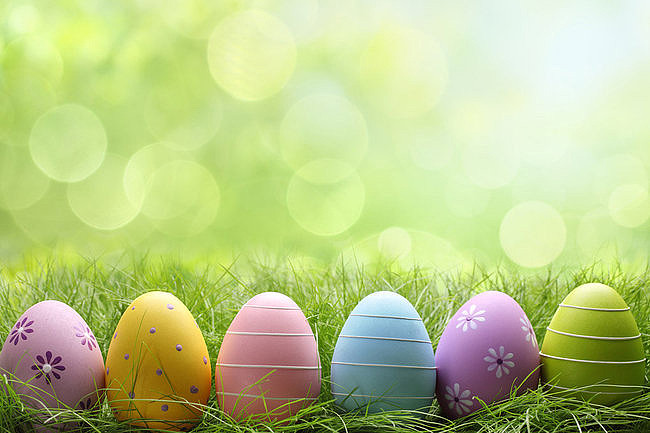 GMINNY KONKURS NA OZDOBĘ WIELKANOCNĄ (PALMA, STROIK) 2020ORGANIZATOR:Wójt Gminy BaranówSzkoła Podstawowa im. Orła Białego w Kaskach Parafia Św. Piotra i Pawła w KaskachPrymus Szumacher Wieczorek TransportFUNDATORZY NAGRÓD:Wójt Gminy BaranówRada Rodziców Szkoły Podstawowej im. Orła białego w Kaskach.CELE KONKURSU:Propagowanie tradycji Świąt WielkanocnychRozwijanie wyobrażeń i zdolności plastycznychPrzekazanie tradycji ludowych, uczenie szacunku dla przeszłościIntegracja dzieci i młodzieży Gminy BaranówTERMIN KONKURSU:Prace konkursowe należy dostarczyć do Szkoły Podstawowej im. Orła Białego w Kaskach do 30.03.2020 do godz. 11:00UCZESTNICTWO W KONKURSIE:W konkursie mogą uczestniczyć uczniowie ze wszystkich szkół z terenu Naszej Gminy.Prace  wykonujemy techniką dowolną.Prace będą oceniane w kategoriach:- Oddział przedszkolny- przedszkole- Klasy I-III- Klasy IV-VI- Klasy VII- VIIIKażdy uczestnik konkursu  może wykonać tylko jedną palmę i jedną ozdobęKażda praca musi zawierać metryczkę z imieniem, nazwiskiem, klasą, szkołą.Uroczyste rozdanie nagród odbędzie się 05.04.2020 w Kościele Św. Piotra i Pawła w Kaskach po mszy o godz. 10:00Uczestnicy którzy wyrażą zgodę pozostawią palmę w Kościele w Kaskach do Świat Wielkanocnych.Serdecznie zapraszamy do udziału 